Supplementary InformationSyntheses, X-ray structure, emission and vibrational spectroscopies, DFT and thermogravimetric studies of two complexes containing the bidentate ligand 5-phenyl-1H-pyrazol-3-yl)methyl) phosphine oxideRUDY L. LUCK*, JOHN S. MAASS, NICK K. NEWBERRY and MATTHIAS ZELLER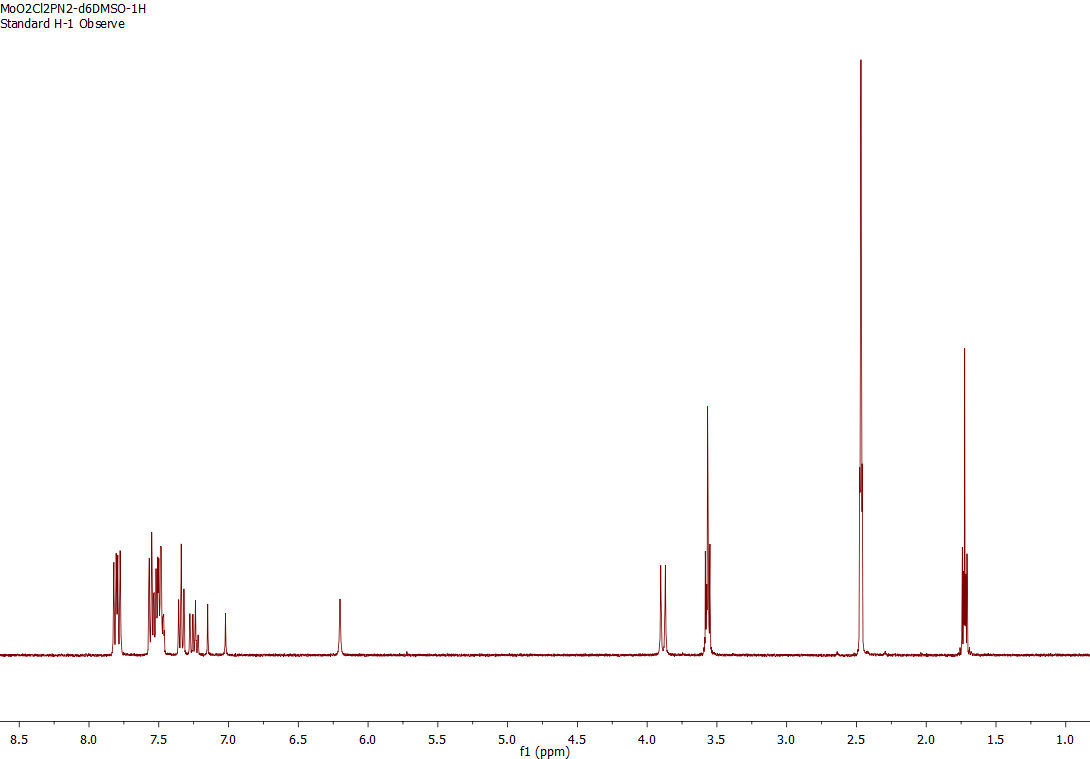 Figure S1. 1H NMR spectrum of complex 3 in (CD3)2SO.Figure S2. TGA for Complex 2 under nitrogen.Figure S3. TGA for Complex 2 under oxygen.Figure S4. TGA for Co(ClO4)26H2O under nitrogen.Figure S5. TGA for Complex 3 under nitrogen.Theoretical Calculations.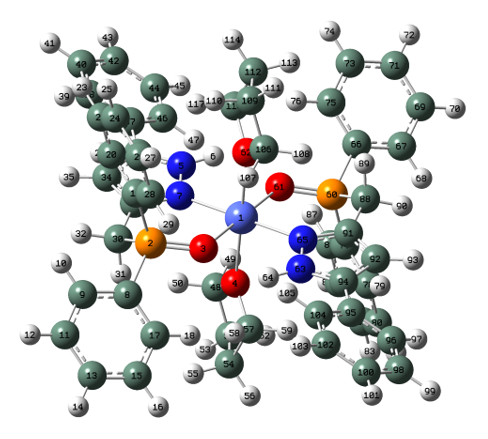 Figure S6. Drawing of compound 2 with atoms represented as spheres of arbitrary size (H-white, C-grey, N-blue and O-red) using the GaussView [1] program.Table S1. Atomic coordinates for 2.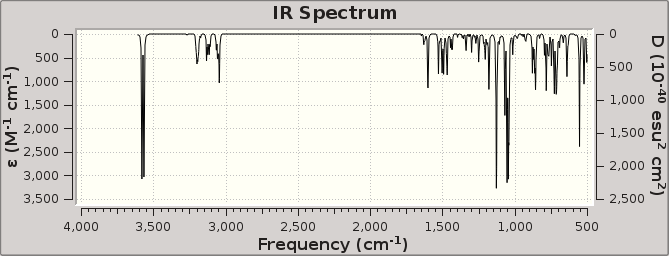 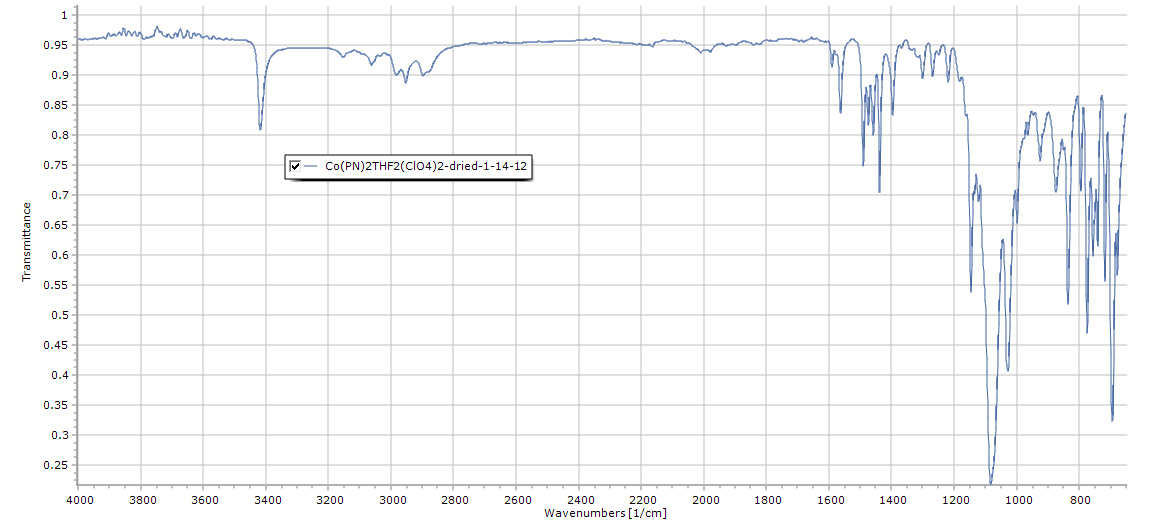 Figure S7.  Uncorrected calculated FTIR (top) and experimental (neat) spectrum of compound 2.  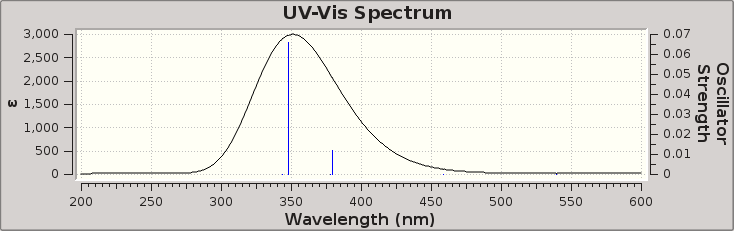 Figure S8.  Calculated UV-Vis spectrum for 2.  Figure S9. UV-vis absorption spectrum of 2 in CH2Cl2.Figure S10. Emission spectrum of 2 in CH2Cl2.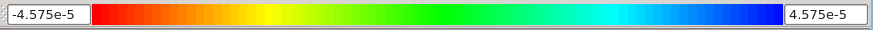 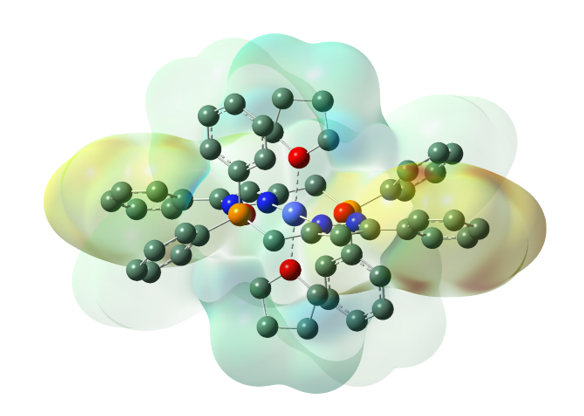 Figure S11. Difference density illustrations as iso-surfaces of complex 2 featuring excited state 9. Red areas indicate values for the different density of -4.575e-5 and blue are for 4.575e+5, see scale on top of illustration.Table S2. Excitation energies and oscillator strength for complex 2Of the 10 Excited States calculated, numbers 1-6 all had f=0 and are not listed.  Excited State   7:  3.2699 eV  379.17 nm  f=0.0120  <S**2>=5.360    235A -> 249A       0.12356    236A -> 239A       0.32756    236A -> 241A       0.16219    237A -> 238A       0.38446    232B -> 249B      -0.12313    233B -> 235B       0.51914    233B -> 240B      -0.32932    234B -> 237B       0.39114 Excited state symmetry could not be determined. Excited State   8:  3.2827 eV  377.69 nm  f=0.0002  <S**2>=5.472    234A -> 248A      -0.12997    235A -> 249A      -0.10160    236A -> 238A      -0.40323    237A -> 239A      -0.35297    237A -> 241A      -0.17487    231B -> 248B       0.12869    231B -> 249B      -0.10172    232B -> 249B       0.10051    233B -> 237B       0.40190    234B -> 235B       0.42470    234B -> 240B      -0.35126 Excited state symmetry could not be determined. Excited State   9:  3.5607 eV  348.21 nm  f=0.0658  <S**2>=4.224    236A -> 239A      -0.20267    236A -> 241A      -0.10347    237A -> 238A      -0.23598    216B -> 235B       0.13146    233B -> 235B       0.82444    233B -> 240B       0.24223    234B -> 237B      -0.20855 Excited state symmetry could not be determined. Excited State  10:  3.6123 eV  343.22 nm  f=0.0002  <S**2>=4.116    236A -> 238A       0.19182    237A -> 239A       0.16812    215B -> 235B      -0.17587    218B -> 235B      -0.18954    222B -> 235B       0.11160    224B -> 235B      -0.13338    233B -> 237B      -0.18662    234B -> 235B       0.79749    234B -> 240B       0.20793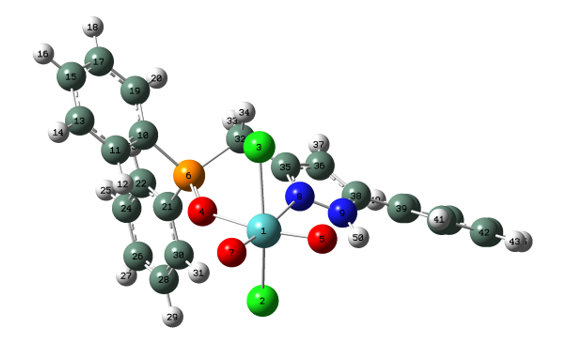 Figure S12. Drawing of complex 3-THF with atoms represented as spheres of arbitrary size (H-white, C-grey, N-blue and O-red) using the GaussView [1] program.Table S3. Atomic coordinates for 3-THF.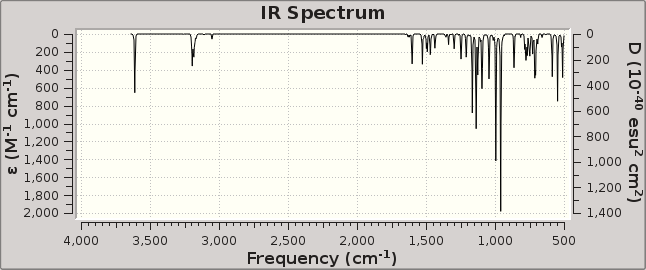 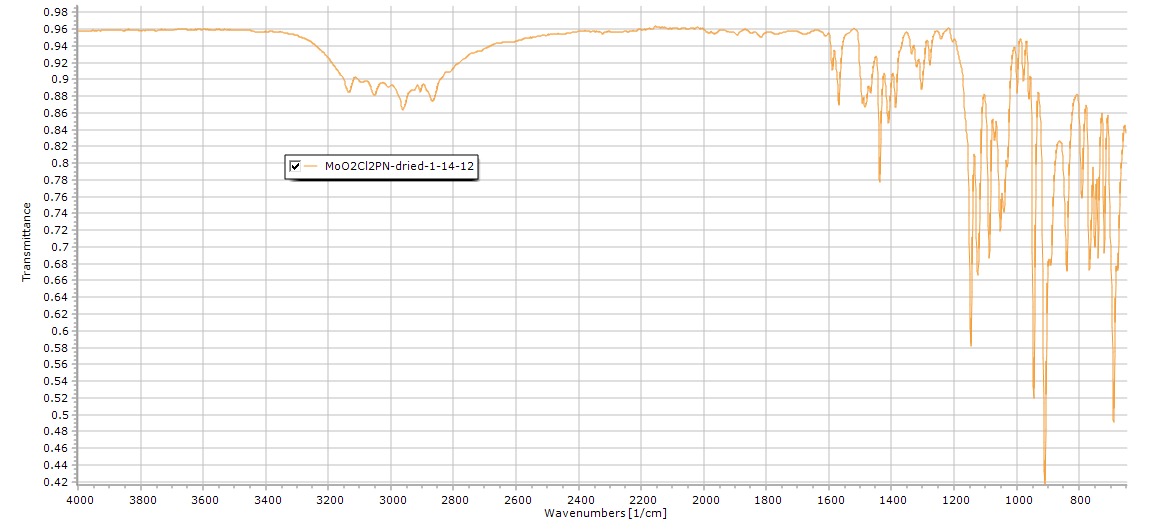 Figure S13.  Uncorrected calculated FTIR (top) and experimental (neat) spectrum of compound 3-THF.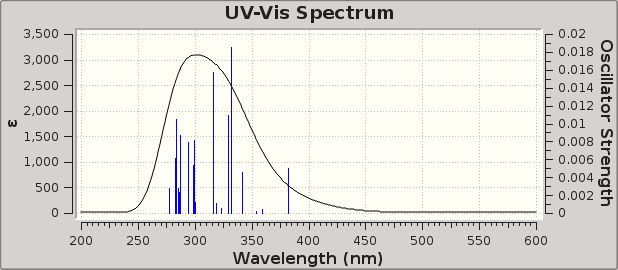 Figure S14.  Calculated UV-Vis spectrum for 3-THF.  Table S4.  Excitation Energies and Oscillator Strengths for 3-THF. Excited State   1:      Singlet-A      3.2471 eV  381.84 nm  f=0.0050  <S**2>=0.000     123 ->127         0.12167     124 ->127        -0.16728     125 ->127         0.16951     126 ->127         0.63847 This state for optimization and/or second-order correction. Total Energy, E(TD-HF/TD-DFT) =  -2513.41919938     Copying the excited state density for this state as the 1-particle RhoCI density. Excited State   2:      Singlet-A      3.4514 eV  359.23 nm  f=0.0004  <S**2>=0.000     125 ->127         0.64720     125 ->128        -0.12494     126 ->127        -0.17906 Excited State   3:      Singlet-A      3.5023 eV  354.01 nm  f=0.0002  <S**2>=0.000     115 ->127        -0.32597     117 ->127         0.28114     118 ->127        -0.12711     120 ->127         0.12828     122 ->127         0.24040     123 ->127         0.32876     124 ->127         0.30449 Excited State   4:      Singlet-A      3.6306 eV  341.50 nm  f=0.0046  <S**2>=0.000     115 ->127         0.13256     121 ->127        -0.17799     123 ->127        -0.33523     124 ->127         0.49530     126 ->127         0.19683 Excited State   5:      Singlet-A      3.7328 eV  332.15 nm  f=0.0186  <S**2>=0.000     115 ->128         0.10084     120 ->127         0.12487     124 ->127         0.10330     126 ->128         0.63474 Excited State   6:      Singlet-A      3.7609 eV  329.67 nm  f=0.0110  <S**2>=0.000     115 ->127         0.24921     120 ->127         0.41889     121 ->127         0.37316     125 ->128         0.11490     126 ->128        -0.14380 Excited State   7:      Singlet-A      3.8384 eV  323.01 nm  f=0.0006  <S**2>=0.000     115 ->127         0.43593     115 ->128         0.25707     117 ->128        -0.15314     122 ->127         0.13802     122 ->128        -0.11521     123 ->127         0.27149     123 ->128        -0.17953     124 ->128        -0.11762 Excited State   8:      Singlet-A      3.8950 eV  318.32 nm  f=0.0011  <S**2>=0.000     115 ->127        -0.17057     115 ->128         0.18463     123 ->127        -0.10403     123 ->128        -0.20541     125 ->128         0.57423 Excited State   9:      Singlet-A      3.9266 eV  315.75 nm  f=0.0157  <S**2>=0.000     115 ->127        -0.19034     115 ->128         0.36534     117 ->128        -0.17443     120 ->127         0.18451     121 ->127         0.16534     123 ->127        -0.15981     123 ->128        -0.13077     124 ->128        -0.11009     125 ->128        -0.29745     126 ->128        -0.11307 Excited State  10:      Singlet-A      4.1260 eV  300.49 nm  f=0.0012  <S**2>=0.000     116 ->127        -0.19279     117 ->127         0.41534     119 ->127         0.20407     120 ->127         0.27589     121 ->127        -0.18972     123 ->127        -0.17126     124 ->127        -0.25896 Excited State  11:      Singlet-A      4.1473 eV  298.95 nm  f=0.0082  <S**2>=0.000     114 ->127        -0.10820     119 ->128        -0.12282     120 ->128         0.43022     121 ->128         0.27652     123 ->128        -0.23999     124 ->128         0.27854 Excited State  12:      Singlet-A      4.1569 eV  298.26 nm  f=0.0054  <S**2>=0.000     114 ->127        -0.21378     116 ->127         0.11526     120 ->128        -0.18988     121 ->128        -0.35946     123 ->128        -0.16387     124 ->128         0.40779     126 ->128         0.11369 Excited State  13:      Singlet-A      4.2136 eV  294.24 nm  f=0.0079  <S**2>=0.000     123 ->129         0.13524     124 ->129        -0.14728     125 ->129         0.10231     126 ->129         0.64243 Excited State  14:      Singlet-A      4.3175 eV  287.17 nm  f=0.0087  <S**2>=0.000     114 ->127         0.11022     115 ->128         0.38021     116 ->127        -0.10648     121 ->127        -0.17473     122 ->128         0.19209     123 ->128         0.29609     124 ->128         0.23612     125 ->129        -0.23803 Excited State  15:      Singlet-A      4.3318 eV  286.22 nm  f=0.0024  <S**2>=0.000     114 ->127        -0.12438     116 ->127         0.11857     119 ->127         0.58812     121 ->127         0.18587     123 ->128         0.10847 Excited State  16:      Singlet-A      4.3527 eV  284.84 nm  f=0.0028  <S**2>=0.000     117 ->127        -0.26979     118 ->127         0.14080     119 ->127         0.16146     120 ->127         0.27534     121 ->127        -0.34060     123 ->127         0.19035     125 ->129         0.34391 Excited State  17:      Singlet-A      4.3664 eV  283.95 nm  f=0.0033  <S**2>=0.000     119 ->127        -0.10206     120 ->127        -0.22383     122 ->127         0.46846     123 ->127        -0.22261     125 ->129         0.34356 Excited State  18:      Singlet-A      4.3727 eV  283.54 nm  f=0.0105  <S**2>=0.000     115 ->128        -0.13048     117 ->127        -0.24402     118 ->127         0.17097     122 ->127         0.39881     123 ->128        -0.17797     125 ->129        -0.36097 Excited State  19:      Singlet-A      4.3880 eV  282.55 nm  f=0.0061  <S**2>=0.000     113 ->127        -0.11385     114 ->127         0.27748     116 ->127        -0.31403     118 ->127         0.32745     119 ->127         0.21072     120 ->127        -0.13321     121 ->127         0.19691     123 ->127         0.10987     123 ->128        -0.10029     124 ->128         0.12495 Excited State  20:      Singlet-A      4.4726 eV  277.21 nm  f=0.0028  <S**2>=0.000     114 ->127        -0.21094     116 ->127         0.24946     117 ->127         0.24978     118 ->127         0.53318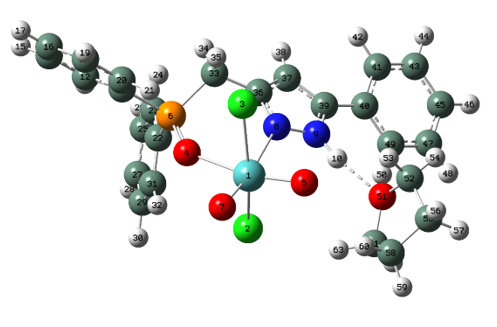 Figure S15. Drawing of complex 3 with atoms represented as spheres of arbitrary size (H-white, C-grey, N-blue and O-red) using the GaussView [1] program.Table S5. Atomic coordinates for 3.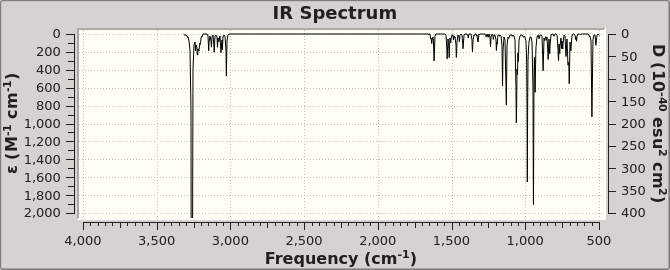 Figure S16.  Uncorrected calculated FTIR (top) and experimental (neat) spectrum of compound 3.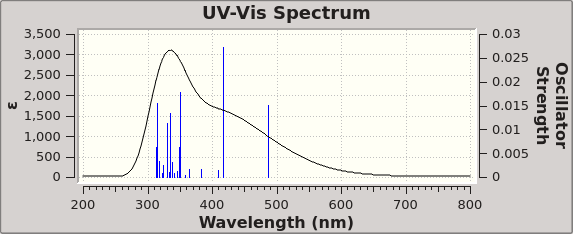 Figure S17.  Calculated UV-Vis spectrum for 3.  Figure S18. UV-vis absorption spectrum of 3 in CH2Cl2.Figure S19. Emission spectrum of 3 in CH2Cl2.Figure S20. Emission spectrum of solvent CH2Cl2.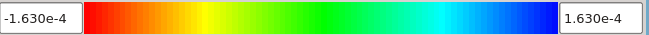 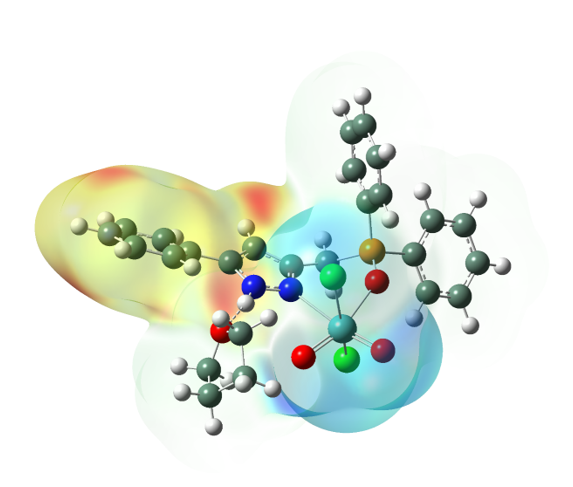 Figure S21. Difference density illustrations as iso-surfaces of complex 3 featuring excited state 1. Red areas indicate values for the different density of -1.630e-4 and blue are for 1.630e+4, see scale on top of illustration.Table S6.  Excitation Energies and Oscillator Strengths for 3. Excited State   1:      Singlet-A      2.5491 eV  486.38 nm  f=0.0150  <S**2>=0.000     146 ->147         0.69782 This state for optimization and/or second-order correction. Total Energy, E(TD-HF/TD-DFT) =  -2745.81946723     Copying the excited state density for this state as the 1-particle RhoCI density. Excited State   2:      Singlet-A      2.9720 eV  417.18 nm  f=0.0273  <S**2>=0.000     146 ->148         0.69826 Excited State   3:      Singlet-A      3.0269 eV  409.60 nm  f=0.0014  <S**2>=0.000     144 ->147         0.10857     145 ->147         0.68291 Excited State   4:      Singlet-A      3.2438 eV  382.22 nm  f=0.0016  <S**2>=0.000     139 ->147         0.10870     143 ->147         0.57198     144 ->147         0.36299 Excited State   5:      Singlet-A      3.3987 eV  364.80 nm  f=0.0018  <S**2>=0.000     138 ->147         0.43782     138 ->148         0.10518     139 ->147        -0.11074     140 ->147         0.10225     141 ->147         0.24170     142 ->147         0.18035     145 ->148        -0.39444 Excited State   6:      Singlet-A      3.4649 eV  357.83 nm  f=0.0003  <S**2>=0.000     138 ->147         0.28953     141 ->147         0.17741     142 ->147         0.11876     145 ->147         0.14031     145 ->148         0.54863 Excited State   7:      Singlet-A      3.5307 eV  351.16 nm  f=0.0177  <S**2>=0.000     143 ->147        -0.12292     144 ->147         0.20200     146 ->149         0.65613 Excited State   8:      Singlet-A      3.5347 eV  350.76 nm  f=0.0025  <S**2>=0.000     143 ->147        -0.31811     144 ->147         0.54582     146 ->149        -0.23116 Excited State   9:      Singlet-A      3.5599 eV  348.28 nm  f=0.0062  <S**2>=0.000     134 ->147        -0.25364     137 ->147         0.35126     138 ->147        -0.18130     139 ->147         0.16234     142 ->147         0.47008 Excited State  10:      Singlet-A      3.5883 eV  345.52 nm  f=0.0012  <S**2>=0.000     130 ->147        -0.11303     131 ->147         0.25360     132 ->147        -0.25513     133 ->147        -0.18508     134 ->147         0.18465     135 ->147         0.35829     136 ->147         0.27870     139 ->147         0.12867     143 ->147        -0.13991 Excited State  11:      Singlet-A      3.6339 eV  341.19 nm  f=0.0008  <S**2>=0.000     134 ->147        -0.15779     137 ->147         0.27830     141 ->147         0.43667     142 ->147        -0.41895 Excited State  12:      Singlet-A      3.6619 eV  338.58 nm  f=0.0031  <S**2>=0.000     135 ->148         0.10235     136 ->147        -0.12966     137 ->147         0.11875     138 ->148         0.11659     140 ->147        -0.11182     143 ->148         0.52579     144 ->148         0.33012 Excited State  13:      Singlet-A      3.6944 eV  335.60 nm  f=0.0135  <S**2>=0.000     135 ->147        -0.17235     136 ->147         0.26236     137 ->147        -0.21965     138 ->147        -0.30606     139 ->147        -0.10450     140 ->147         0.30958     141 ->147         0.25667     143 ->147         0.11266     143 ->148         0.14856     144 ->148         0.10547 Excited State  14:      Singlet-A      3.7167 eV  333.59 nm  f=0.0010  <S**2>=0.000     137 ->147         0.19953     138 ->147         0.12748     140 ->147         0.52823     141 ->147        -0.33481     142 ->147        -0.14809 Excited State  15:      Singlet-A      3.7512 eV  330.52 nm  f=0.0113  <S**2>=0.000     131 ->147        -0.20081     132 ->147         0.23213     133 ->147         0.11226     134 ->147        -0.12937     136 ->147         0.52577     138 ->147         0.12342     140 ->147        -0.14386 Excited State  16:      Singlet-A      3.8175 eV  324.78 nm  f=0.0025  <S**2>=0.000     132 ->147         0.10794     137 ->147        -0.21114     139 ->147         0.60557     140 ->147         0.12864 Excited State  17:      Singlet-A      3.8500 eV  322.03 nm  f=0.0009  <S**2>=0.000     134 ->148        -0.12562     137 ->148         0.18299     138 ->148         0.41386     140 ->148         0.12445     141 ->148         0.30993     142 ->148         0.27591     144 ->148        -0.11529     145 ->148         0.11033 Excited State  18:      Singlet-A      3.8980 eV  318.07 nm  f=0.0033  <S**2>=0.000     131 ->148         0.20817     132 ->147         0.12888     132 ->148        -0.20030     133 ->148        -0.13580     134 ->148         0.14031     135 ->147         0.36139     135 ->148         0.19463     136 ->148         0.13848     139 ->147        -0.13754     140 ->147         0.17768     144 ->148        -0.18004 Excited State  19:      Singlet-A      3.9421 eV  314.51 nm  f=0.0155  <S**2>=0.000     131 ->147        -0.17530     131 ->148        -0.20522     132 ->147         0.11042     132 ->148         0.14978     133 ->148         0.11496     134 ->148        -0.10728     135 ->147         0.33580     135 ->148        -0.15446     136 ->147        -0.13084     143 ->148        -0.13205     144 ->148         0.33881 Excited State  20:      Singlet-A      3.9547 eV  313.51 nm  f=0.0063  <S**2>=0.000     131 ->147         0.10568     131 ->148         0.15468     132 ->148        -0.13121     133 ->148        -0.10736     135 ->147        -0.15277     142 ->148         0.13066     143 ->148        -0.35212     144 ->148         0.44168References[1] GaussView, V. 6, R. Dennington, T.A. Keith, J.M. Millam, in, Semichem Inc. Shawnee Mission, KS, 2016.RowSymbolXYZ1Co-0.01866-0.00152-0.019332P2.3818642.1712290.5128613O1.9861640.7173750.20474O0.011928-0.663172.0570065N-2.16212.0543740.5330096H-2.742161.3098990.1637487N-0.844521.8061120.6599618C3.9353632.2180871.4503669C4.6218763.4259731.63657210H4.2609324.3428921.18486111C5.7870883.4507052.39667212H6.3163734.385332.53795413C6.2761822.2752482.96665114H7.1865422.2976693.55406315C5.5995551.0719472.77792616H5.9816720.1573333.21539917C4.4286931.0408272.02391618H3.9053910.1053551.87388719C2.6280943.190312-0.9704920C1.7752184.250399-1.3005121H0.9303554.50056-0.6716322C2.0091655.000372-2.4516423H1.3490965.823128-2.6987324C3.088534.695417-3.2775925H3.2705785.283023-4.1696526C3.938793.636766-2.9559327H4.7807793.400946-3.5955228C3.713262.886848-1.8067229H4.3878232.075585-1.5570730C1.1346532.9826461.59992231H1.2595482.4777342.56405932H1.434784.0204411.75607633C-0.306212.9152351.18217134C-1.301873.8867361.37209835H-1.179294.8679521.79938836C-2.494443.2990840.95120537C-3.868923.8110510.93497938C-4.099795.1872530.79440139H-3.262325.8647720.67850540C-5.398535.6849030.78217541H-5.563376.7499990.67005742C-6.483954.8182250.90626143H-7.494965.2079550.89552244C-6.263823.4489421.04823445H-7.102592.7713421.15566846C-4.966372.9468531.06657847H-4.810631.8839141.2118748C-0.97879-0.280593.05724649H-1.96228-0.365872.59907150H-0.799350.7605323.33920751C-0.7488-1.228884.22691652H-1.29235-2.163614.07288553H-1.07107-0.793895.17379854C0.766053-1.469024.1589955H1.306859-0.632064.60859656H1.078089-2.3864.66006357C1.022505-1.525862.65617558H2.000308-1.145262.36587659H0.88877-2.533422.25545760P-2.39702-2.20216-0.4982361O-2.01673-0.73334-0.2469462O-0.033620.681489-2.0860963N2.139024-2.02907-0.5919664H2.70917-1.26722-0.2405165N0.814193-1.80802-0.6951166C-3.96584-2.30522-1.4058767C-4.63511-3.52966-1.5401968H-4.25128-4.42558-1.0658269C-5.81258-3.5983-2.2783670H-6.32833-4.54561-2.3795671C-6.33093-2.45048-2.8780772H-7.25078-2.5072-3.4481573C-5.67094-1.23104-2.741774H-6.07518-0.33787-3.2029975C-4.48807-1.1563-2.0096776H-3.97662-0.20894-1.9009577C-2.60381-3.175311.02227878C-1.73651-4.219221.36630279H-0.90043-4.480880.73040680C-1.94574-4.94122.53991381H-1.27473-5.751962.79698882C-3.01441-4.624313.37509683H-3.17743-5.19064.28446984C-3.87867-3.581383.03987985H-4.71284-3.336233.68620386C-3.67824-2.859871.86798287H-4.36639-2.063411.60837488C-1.16064-3.03636-1.5803789H-1.31387-2.57161-2.5604390H-1.44865-4.08384-1.6899291C0.287647-2.9323-1.1967592C1.298495-3.88532-1.3983893H1.186895-4.87287-1.8139594C2.487134-3.2709-1.0055395C3.870371-3.75901-1.0094196C4.126232-5.13085-0.8687897H3.302014-5.82193-0.7386198C5.43304-5.60702-0.8744599H5.617035-6.66893-0.76199100C6.502057-4.72292-1.01678101H7.519446-5.09585-1.01987102C6.257114-3.3579-1.15901103H7.082841-2.66677-1.28047104C4.95139-2.87735-1.15944105H4.776167-1.81762-1.30486106C0.9994950.341431-3.05852107H1.964530.457088-2.56918108H0.864684-0.70255-3.35339109C0.7715691.291491-4.22685110H1.274142.244561-4.04697111H1.1406110.878474-5.16646112C-0.752911.472411-4.20624113H-1.245340.618712-4.67945114H-1.084572.380728-4.71046115C-1.060031.506144-2.71191116H-2.030811.08394-2.45645117H-0.982042.515643-2.30107RowSymbolXYZ1Mo0.086855-2.308580.7495342Cl-0.77129-1.069862.6608183Cl0.971937-2.65984-1.484264O1.476902-0.574690.690145O-1.36859-3.190890.5366036P1.7819970.63781-0.18347O1.130298-3.370551.5787218N-1.15585-0.55977-0.44469N-2.4906-0.54362-0.3152610C3.4267650.493876-0.9375611C4.338673-0.37616-0.3293112H4.033419-0.951710.53621813C5.620017-0.51439-0.8561314H6.321668-1.19413-0.3870215C5.9938710.206246-1.9889716H6.9906520.091935-2.3994417C5.0838471.065308-2.6035518H5.3688421.615338-3.4929519C3.8007171.209403-2.0819320H3.0991191.868075-2.5819621C1.7115332.1530550.81868222C2.2916723.3535730.38793123H2.8420743.399855-0.5449724C2.1853164.497251.1735125H2.6400745.4234060.84118926C1.5069054.4462952.39186527H1.4301135.3373543.00479128C0.9372513.251252.82464429H0.416613.2071043.77424430C1.0368632.1008672.04365631H0.6018371.1674192.38078432C0.5687470.803422-1.5635333H0.6527181.802773-1.9948834H0.8715440.067799-2.3141435C-0.842450.540717-1.1338336C-2.004261.278845-1.4236137H-2.074542.192261-1.9905738C-3.058870.54873-0.8813839C-4.505530.786606-0.8786640C-5.41462-0.28136-0.8529941H-5.05418-1.30405-0.8664942C-6.78535-0.04144-0.8455843H-7.47513-0.87728-0.8283244C-7.269551.265251-0.8730245H-8.337461.450271-0.8697646C-6.373282.333077-0.9062247H-6.742683.35207-0.9225348C-5.002462.097529-0.9051549H-4.311242.932288-0.904750H-2.92089-1.277910.23152RowSymbolXYZ1Mo0.103201-2.113350.2601932Cl-0.43066-1.000322.3496463Cl0.902324-2.36761-2.032364O1.944797-0.885180.4421245O-1.50865-2.58572-0.081586P2.5343050.412901-0.102157O0.821416-3.516430.9067538N-0.601450.088514-0.631699N-1.876490.510649-0.519310H-2.59628-0.12392-0.1407311C4.2211740.125515-0.7160912C5.2712731.024325-0.4961613H5.1110511.9264990.08144414C6.5393070.74925-1.0041115H7.3516081.444835-0.8272116C6.764044-0.42156-1.7255717H7.752778-0.63529-2.1156918C5.721796-1.32381-1.9366219H5.897458-2.24082-2.4869820C4.45169-1.0575-1.4335321H3.645726-1.76694-1.5839622C2.5670051.7093081.16733223C2.7403373.06340.85031324H2.847183.383698-0.1803425C2.7700624.0170471.86384226H2.9002535.0641011.61561327C2.6243163.6242723.1944228H2.6431554.3690073.98209429C2.4430682.2797773.51095430H2.3139931.9752754.5429531C2.413171.3193732.5022632H2.2430470.2767272.7390133C1.5299791.003049-1.5212334H1.9106851.966097-1.8664635H1.6982180.268547-2.3144836C0.0715741.101046-1.194237C-0.786962.18226-1.4340938H-0.527193.139664-1.8538539C-2.041891.771091-0.9909240C-3.318172.497826-0.9932241C-3.513173.546954-1.9053142H-2.7383.783661-2.6246943C-4.699374.272815-1.9113144H-4.832885.077263-2.6257845C-5.716613.960674-1.0100246H-6.642214.524934-1.0150847C-5.535592.916159-0.1053348H-6.320762.6658550.59916249C-4.347942.190066-0.0922950H-4.22711.3785630.61309151O-4.09726-1.049510.38226452C-4.65038-1.85642-0.685953H-3.82642-2.21206-1.3116554H-5.31145-1.22132-1.2800455C-5.36827-3.017790.00084656H-5.41181-3.90606-0.6320457H-6.39237-2.735260.26432158C-4.51869-3.218041.26538859H-5.05774-3.722622.06963260H-3.61982-3.791861.03231961C-4.14039-1.784071.63434862H-4.89874-1.317272.27418763H-3.16484-1.699232.113033